Volunteer Rights and Responsibilities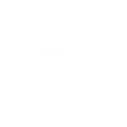 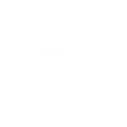 Volunteering is a two-way relationship. Volunteers can expect to have a number of rights but there are certain responsibilities as well.  Being aware of these rights and responsibilities contributes to good governance and the overall health, safety, and wellbeing of volunteers within the Club.The overview below outlines what volunteers can expect from , and what  can expect from its volunteers. 